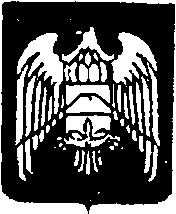 МУНИЦИПАЛЬНОЕ КАЗЕННОЕ УЧРЕЖДЕНИЕ «МЕСТНАЯ АДМИНИСТРАЦИЯ ГОРОДСКОГО ПОСЕЛЕНИЯ НАРТКАЛА УРВАНСКОГО МУНИЦИПАЛЬНОГО РАЙОНА КАБАРДИНО-БАЛКАРСКОЙ РЕСПУБЛИКИ»КЪЭБЭРДЕЙ-БАЛЪКЪЭР РЕСКПУБЛИКЭМ И АРУАН  МУНИЦИПАЛЬНЭ  КУЕЙМ ЩЫЩ  НАРТКЪАЛЭ  КЪАЛЭ    ЖЫЛАГЪУЭМ И ЩIЫПIЭ АДМИНИСТРАЦЭКЪАБАРТЫ-МАЛКЪАР РЕСПУБЛИКАНЫ УРВАН МУНИЦИПАЛЬНЫЙ РАЙОНУНУ НАРТКЪАЛА ШАХАР    ПОСЕЛЕНИЯСЫНЫ ЖЕР ЖЕРЛИ АДМИНИСТРАЦИЯСЫПОСТАНОВЛЕНИЕ    № 25УНАФЭ                           № 25БЕГИМ                           № 2506.02.2023г.                                                                                                  г. НарткалаОб утверждении Порядка уведомления представителя нанимателя муниципальными служащими Местной администрации городского поселения Нарткала Урванского муниципального района КБР о возникновении личной заинтересованности при исполнении должностных обязанностей, которая приводит или может привести к конфликту интересовВ соответствии с частью 2 статьи 11 Федерального закона от 25 декабря 2008 г. N 273-ФЗ "О противодействии коррупции", пунктом 11 части 1 статьи 12 Федерального закона от 02 марта 2007 г. N 25-ФЗ "О муниципальной службе Российской Федерации" и подпунктом "б" пункта 8 Указа Президента Российской Федерации от 22 декабря 2015 г. N 650 "О порядке сообщения лицами, замещающими отдельные государственные должности Российской Федерации, должности федеральной государственной службы, и иными лицами о возникновении личной заинтересованности при исполнении должностных обязанностей, которая приводит или может привести к конфликту интересов, и о внесении изменений в некоторые акты Президента Российской Федерации", а также в целях повышения эффективности мер по предотвращению и урегулированию конфликта интересов Местная администрация городского поселения Нарткала Урванского муниципального района КБРПОСТАНОВЛЯЕТ:1. Утвердить прилагаемый Порядок уведомления представителя нанимателя муниципальными служащими Местной администрации городского поселения Нарткала Урванского муниципального района КБР о возникновении личной заинтересованности при исполнении должностных обязанностей, которая приводит или может привести к конфликту интересов.2. Настоящее Постановление обнародовать в установленном действующим законодательством порядке и разместить на официальном сайте Местной администрации г.п. Нарткала3.   Настоящее Постановление вступает в силу со дня его обнародования.4.  Контроль за исполнением настоящего постановления оставляю за собойГлава местной администрациигородского поселения НарткалаУрванского муниципального района КБР                                                 А.Х.БетугановУтвержден Постановлением Местной администрации г.п. Нарткалаот 06.02.2023г. №25Порядок уведомления представителя нанимателя муниципальными служащими Местной администрации городского поселения Нарткала Урванского муниципального района КБР о возникновении личной заинтересованности при исполнении должностных обязанностей, которая приводит или может привести к конфликту интересов1. Муниципальные служащие Местной администрации городского поселения Нарткала Урванского муниципального района КБР (далее - муниципальные служащие) обязаны уведомлять представителя нанимателя о возникновении личной заинтересованности при исполнении должностных обязанностей, которая приводит или может привести к конфликту интересов, а также принимать меры по предотвращению или урегулированию конфликта интересов.2. В случае возникновения у муниципального служащего личной заинтересованности при исполнении должностных обязанностей, которая приводит или может привести к конфликту интересов, он обязан незамедлительно, а в случае отсутствия муниципального служащего на рабочем месте по какой-либо причине - при первой возможности представить представителю нанимателя уведомление о возникновении личной заинтересованности при исполнении должностных обязанностей, которая приводит или может привести к конфликту интересов (далее - Уведомление).3. Уведомление муниципальный служащий составляет в письменном виде в произвольной форме (рекомендуемый образец приведен в приложении N 1 к настоящему порядку) и направляет его на имя Главы местной администрации г.п. Нарткала. 4. Если Уведомление не может быть представлено муниципальным служащим лично, то оно направляется им по почте с уведомлением о вручении.5. К Уведомлению могут прилагаться имеющиеся в распоряжении муниципального служащего дополнительные материалы, подтверждающие факт возникновения личной заинтересованности при исполнении должностных обязанностей, которая приводит или может привести к конфликту интересов, а также материалы, подтверждающие меры, принятые муниципальным служащим по предотвращению или урегулированию конфликта интересов.6. Регистрация Уведомления осуществляется в отделе по вопросам организационной, кадровой работы и муниципальной службы в день его поступления в журнале регистрации уведомлений о возникновении личной заинтересованности при исполнении должностных обязанностей, которая приводит или может привести к конфликту интересов (далее - Журнал регистрации) (рекомендуемый образец приведен в приложении N 2 к настоящему порядку).Листы Журнала регистрации должны быть прошиты, пронумерованы и заверены оттиском печати Местной администрации г.п. Нарткала.7. Копия Уведомления с отметкой о его регистрации выдается муниципальному служащему на руки под подпись в Журнале регистрации или направляется ему по почте с уведомлением о вручении.8. Отдел по вопросам организационной, кадровой работы и муниципальной службы не позднее трех рабочих дней, следующих за днем регистрации Уведомления в Журнале регистрации, направляет его Главе местной администрации г.п. Нарткала.9. По решению Главы местной администрации г.п. Нарткала уведомление, представленное муниципальным  служащим направляется в Комиссию по соблюдению требований к служебному  поведению муниципальных служащих и урегулированию конфликта интересов Местной администрации г.п. Нарткала Урванского муниципального района КБР10. Рассмотрение Уведомлений и принятие соответствующих по ним решений осуществляется в порядке, установленном Положением о комиссии по соблюдению требований к служебному  поведению муниципальных служащих и урегулированию конфликта интересов Местной администрации г.п. Нарткала Урванского муниципального района КБРПриложение N 1 к Порядку уведомления представителя нанимателя муниципальными служащими Местной администрации городского поселения Нарткала Урванского муниципального района КБР о возникновении личной заинтересованности при исполнении должностных обязанностей, которая приводит или может привести к конфликту интересов, утвержденному Постановлениемот ____2022 г. N _____(рекомендуемый образец)                                                     Главе                                            Местной администрации г.п. Нарткала                                            ________________________________                                                (фамилия, имя, отчество                                           от                                           ________________________________                                                (наименование должности,                                           ________________________________                                              структурное подразделение,                                           ________________________________                                                фамилия, имя, отчество                                              ( муниципального                                                 служащего полностью)                                           ________________________________УВЕДОМЛЕНИЕо возникновении личной заинтересованности при исполнениидолжностных обязанностей, которая приводит или можетпривести к конфликту интересов    Сообщаю о возникновении у меня личной заинтересованности при исполнении должностных   обязанностей,   которая   приводит/может   привести   (нужное подчеркнуть) к конфликту интересов.Обстоятельства,     являющиеся    основанием    возникновения    личной заинтересованности:______________________________________________________________________________________________________________________________________________________Должностные   обязанности,  на  исполнение  которых  влияет  или  может повлиять личная заинтересованность:______________________________________________________________________________________________________________________________________________________Предлагаемые   меры  по  предотвращению  или  урегулированию  конфликта интересов:______________________________________________________________________________________________________________________________________________________Иная дополнительная информация (при наличии)______________________________________________________________________________________________________________________________________________________Намереваюсь (не намереваюсь) лично присутствовать на заседании комиссии по  соблюдению  требований к служебному поведению федеральных муниципальных служащих и  урегулированию  конфликта  интересов Местной администрации г.п. Нарткала (нужное подчеркнуть).__________   ___________________   ________________________________________(дата)          (подпись)                 (расшифровка подписи)Регистрационный номер в журнале _______________________Дата регистрации уведомления    "__" __________ 20__ г.___________________________________________________________________________(должность, фамилия, имя, отчество муниципального служащего, зарегистрировавшего уведомление)Приложение N 2к Порядку уведомления представителя нанимателя муниципальными служащими Местной администрации городского поселения Нарткала Урванского муниципального района КБР о возникновении личной заинтересованности при исполнении должностных обязанностей, которая приводит или может привести к конфликту интересов, утвержденному Постановлениемот ____2022 г. N _____(рекомендуемый образец)ЖУРНАЛрегистрации уведомлений о возникновении личнойзаинтересованности при исполнении должностных обязанностей,которая приводит или может привести к конфликту интересов_______________________________________________________________(наименование организации) Начат "__" ____________ 20__ г.                                            Окончен "__" __________ 20__ г.                                                           На "____" листахN п/пДата и время регистрации уведомленияКоличество листовСведение о муниципальном служащем, подавшем уведомлениеСведение о муниципальном служащем, подавшем уведомлениеСведение о муниципальном служащем, подавшем уведомлениеФамилия, инициалы, должность, подпись лица, принявшего уведомлениеN п/пДата и время регистрации уведомленияКоличество листовФамилия, имя, отчествоДолжностьНомер телефонаФамилия, инициалы, должность, подпись лица, принявшего уведомление1234567